Faglig råd for service og samferdselReferat til konstituerende rådsmøte 6. september 2012 - møte 4/2012, Clarion Hotel Oslo Airport, GardermoenMøtestart: kl. 09:00Møteslutt: kl. 14:00Lunsj: kl. 11:30Dagsorden for møte i Faglig råd for service og samferdsel 4/2012Sak 30.4.12	Presentasjon av rådsmedlemmer v/ rådssekretærSak 31.4.12	Valg av leder, nestleder og medlem til arbeidsutvalgSak 32.4.12	Godkjenning av møteinnkalling og dagsorden v/ rådslederSak 33.4.12	Rutiner for innkalling og godkjenning av referat v/rådssekretærSak 34.4.12	OrienteringssakerSak 35.4.12	Møteplan for høsten 2012Sak 36.4.12	Fylkesbesøk 2012Sak 37.4.12 	“Kompetanse for kvalitet" - satsingen på yrkesfaglige tilbud 2012-15 v/ Åge Risdal, UtdanningsdirektoratetSak 38.4.12 	Handlingsplan for 2012 v/tidligere rådsleder Karin LundSak 39.4.12	EventueltSak 30.4.12	Presentasjon av rådsmedlemmer v/ rådssekretær		Rådet hadde en kort presentasjonsrunde av rådsmedlemmer. Sak 31.4.12	Valg av leder, nestleder og medlem til arbeidsutvalg 		Forslag til leder:Karin Lund (arbeidstakersiden) – 2 årForslag til nestleder:Terje Sundfjord (arbeidsgiversiden) – 2 årDet ble spørsmål om Anne Rørvik Hegdahl fra arbeidsgiversiden skulle foreslås som leder/ nestleder, men hun ble ikke foreslått som kandidat.Medlem til arbeidsutvalg:Ellinor Tande (pedagogisk personell)Det ble diskutert om arbeidsutvalget skal ha egne personlige vara for å være representert i de ulike møtene ved forfall.	Forslag til personlig vara for arbeidsutvalget:		Jostein Antonsen (arbeidstakersiden) for Karin Lund		Line Arnessen (arbeidsgiversiden) for Terje Sundfjord		Per Ove Grannes (pedagogisk personell) for Ellinor TandeVedtak:Karin Lund fra arbeidstakersiden ble valgt som leder, Terje Sundfjord fra arbeidsgiversiden som nestleder og Ellinor Tande fra pedagogisk personell som medlem i arbeidsutvalget. Jostein Antonsen (arbeidstaker), Line Arnessen (arbeidsgiver) og Per Ove Grannes (pedagogisk personell) ble valgt som personlig vara for arbeidsutvalget. Når leder ikke kan møte/ delta i møtene er det nestleder som fungerer. Leder og nestleder vervet byttes mellom Karin Lund og Terje Sundfjord etter 2 år i oppnevningsperioden.Sak 32.4.12	Godkjenning av møteinnkalling og dagsorden v/ rådslederVedtak:GodkjentSak 33.4.12	Rutiner for innkalling og godkjenning av referatForslag til rutiner og tidsfrister for utsending av møteinnkalling og referat ble presentert i møte.Vedtak:GodkjentSak 34.4.12	Orienteringssaker v/ rådssekretærSkoleringskonferanse for ledere og nestledere 22. oktober 2012Landskonferansen – Kompetanse i reiseliv og matindustrien 22. og 23. oktober 2012 Skoleringskonferanse for rådsmedlemmer 25. oktober 2012Konferanse om fag- og yrkesopplæringen 1. - 2. november 2012[1]. Rapport fra oppnevningsperioden 2008-2012Rutiner for reiseregninger gjennomgåsRådssekretæren informerte om aktuelle konferanser i perioden fremover. Program og invitasjon kommer senere.Rutiner for reiseregninger ble gjennomgått av rådssekretæren. Det er viktig at reiseregningen leveres umiddelbart etter reisen, og all dokumentasjon skal vedlegges. Reiseregningene sendes Utdanningsdirektoratet v/ rådssekretæren. Vedtak:Det enkelte rådsmedlemmet melder sin interesse for deltakelse til konferanse om fag- og yrkesopplæring 1.- 2. november til rådssekretæren. Arbeidsutvalget tar den endelige avgjørelsen i forhold til deltakelse og plasser. Forøvrig tas informasjonen til orientering.Sak 35.4.12	Møteplan for høsten 2012		Forslag til møteplan ble presentert for rådet.Fellesmøte mellom ledere og nestledere i Faglige råd og SRY holdes 6. desember 2012Vedtak:Rådsmøter:26. oktober 2012 kl. 10.- 15.00 hos Utdanningsdirektoratet12. desember 2012 kl. 10.- 15.00 hos Utdanningsdirektoratet med påfølgende julemiddag (forslag til sted kommer senere)Arbeidsutvalgsmøter:18. oktober 2012 kl. 09.-15.00 (utvidet møte) hos Utdanningsdirektoratet3. desember 2012 kl. 09.- 13.00 hos UtdanningsdirektoratetRådssekretæren sender oppdatert møteplan til rådet sammen med referatet.Sak 36.4.12	Fylkesbesøk 2012Rådssekretæren informerte om fylkesbesøket i 2012. Det foreslåtte tidspunktet fra det tidligere rådet passet ikke for fylkeskommunen. Fylkeskommunen har foreslått følgende datoer: 18.- 19. oktober eller i uke 47 (20.- 23. november)Det ble diskutert om det nye rådet ønsket flere/ andre temaer til programmet (se vedlagt brev til fylkeskommunen). Det faglige rådet kom frem til følgende tre temaer:PraksisbrevetRett til allmennpåbygging etter endt fagutdanningTAF-modellen (?)Rådet diskuterte også ulikhetene i fylkene. Det ble diskutert om det er mulig å gjøre noe med de fylkesvise forskjellene gjennom å konkretisere mer i læreplanene. Vedtak:Rådet gjennomfører fylkesbesøket fra 21. – 23. november 2012. Alle de foreslåtte temaene til innholdet i programmet sendes Rogaland fylkeskommune.Sak 37.4.12 	“Kompetanse for kvalitet" - satsingen på yrkesfaglige tilbud 2012-15 v/ Åge Risdal, UtdanningsdirektoratetUtdanningsdirektoratet arbeider med nye tilbud innen videreutdanning for lærere. I den forbindelse er det ønskelig at de faglige rådene kommer med innspill til hvilke tilbud de faglige rådene mener Utdanningsdirektoratet bør prioritere. Dette en del av strategien «Kompetanse for kvalitet».Åge Risdal orienterer kort om tilbudet og oppdraget til de faglige rådene. Fristen er 20. september 2012.		Følgende momenter ble diskutert etter presentasjonen:Fagspesifikke tilbudDårlig kompetanse blant faglærere – kompetansehevingFagrettet fordypning i forhold til Prosjektet til fordypningYrkesrettede fellesfagBedre sammenheng mellom skolene og praksisfeltet – Er Prosjekt til fordypning et sted å jobbe i forhold til dette.Videreutdanning er viktig for lærerneVedtak:Rådsmedlemmene sender skriftlige innspill til arbeidsutvalget v/ sekretæren. Arbeidsutvalget sammenfatter innspillene og sender rådet for godkjenning. Sekretæren oversender innspillet fra rådet til Utdanningsdirektoratet innen fristen.Sak 38.4.12 	Handlingsplan for 2012 v/tidligere rådsleder Karin LundKarin Lund presenterte handlingsplanen for 2012 utarbeidet av det tidligere rådet og innledet til diskusjon.Rådet diskuterte intern organisering av arbeidet i det faglige rådet og bestemte seg for å opprette arbeidsgrupper. Det faglige rådets mål for 2012 i handlingsplanen ble gjennomgått. De foreslåtte endringene blir innarbeidet i dokumentet og lagt ut på nettsidene til Utdanningsdirektoratet. Følgende mål i handlingsplanen ble spesifisert tydeligere: Rapporter – Sluttevaluering av Kunnskapsløftet.Rapporter fra evaluering av Kunnskapsløftet viser at det er vanskelig å få jobb i våre fag etter fullført utdanning. Dette bør det faglige rådet se nærmere på. Vedtak:Arbeidsutvalget oppnevner medlemmer i arbeidsgrupper. Forslaget sendes rådet for godkjenning. Det blir opprettet arbeidsgrupper i alle fag på VG2 i service og samferdsel. Behovet for fagekspertise «utenfra» sendes arbeidsutvalget så fort som mulig. Fagekspertisen innkalles til møtene i arbeidsgruppene etter behov.Arbeidsutvalget utarbeider en plan for hvordan rådet skal jobbe med endring av tilbudsstrukturen og gjennomgang av læreplaner. Det er viktig å se disse i sammenheng.		Arbeidsgruppene oppfordres til å sette i gang med en gjennomgang av læreplanene når planen fra arbeidsutvalget er klar. Rådet inviterer en fra læreplanavdeling i Utdanningsdirektoratet for en innledning/ introduksjon i dette arbeidet (læreplananalyse).Sak 39.4.12	Eventuelt		Ingen sakerVår saksbehandler: Hafsa NadeemE-post: hafsa.nadeem@utdanningsdirektoratet.noTlf: 23301213Vår saksbehandler: Hafsa NadeemE-post: hafsa.nadeem@utdanningsdirektoratet.noTlf: 23301213Vår saksbehandler: Hafsa NadeemE-post: hafsa.nadeem@utdanningsdirektoratet.noTlf: 23301213Vår dato:6.9.2012Vår referanse:2012/512Vår dato:6.9.2012Vår referanse:2012/512Deres dato:Deres referanse: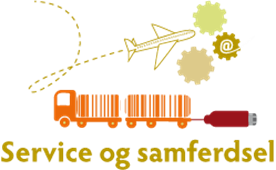 Fra arbeidstakersidenFra arbeidsgiversidenDeltakereDag-Einar Sivertsen, NTFUlf-Terje Nyheim Eliassen, Norsk arbeidsmandsforbundHåvard Galtestad, YSJostein Antonsen, Handel og KontorKarin Lund, FagforbundetLine Arnessen, SpekterThor Chr. Hansteen, NHO Logistikk og Tranport (vara)Jan Tore Harlyng, KSVeronika Vian, NHO ReiselivFra skoleverket/skoleeierAndre organisasjonerEllinor Tande, UtdanningsforbundetPer Ove Grannes, UtdanningsforbundetJørund Bjølverud, Skolenes LandsforbundJan Tvedt, KSSandra Haugen Trætli, ElevorganisasjonenForfallUtdanningsdirektoratetTerje Sundfjord, NHO TransportHafsa Nadeem, rådssekretærAnne Rørvik Hegdahl, VirkeDatoMøteKommentar5. – 6. sep. 2012Konstituerende møteOppstartseminar15. eller 18. okt. 2012ArbeidsutvalgsmøteMøte 3-201226. okt. 2012 kl. 10.-15.00RådsmøteMøte 5-201228. nov. eller 3. des. 2012ArbeidsutvalgsmøteMøte 4-201212. des. 2012 kl. 10.- 15.00Rådsmøte + julemiddagMøte 6-2012